Положение о проведении Хакатона виртуальных решений «Web-tourism»Хакатон виртуальных решений Web-tourism посвящён 300-летию Российской академии наук,  проводится для обучающихся 9-11 классов в рамках V Регионального Фестиваля «ПЛАНЕТА ИНТЕЛЛЕКТ» при   поддержке Министерства образования Иркутской области, ФГБОУ ВО «ИРНИТУ», Сибирской Байкальской ассоциации туризма, Образовательного центра «Персей» на базе МАОУ «Ангарский лицей №1». Общие сведенияНастоящее Положение устанавливает порядок организации, проведения и подведения итогов Хакатона виртуальных решений «Web-tourism» (далее – Хакатон).Положение действует в течение всего срока проведения Хакатона и может быть изменено при необходимости.Цели и задачи ХакатонаОсновной целью проведения Хакатона является популяризация научных знаний, достопримечательностей родного края, выявление и развитие личностной и командной успешности обучающихся. Задачами являются:Предоставить Участникам возможность реализовать идеи в сфере путешествий по родному краю Иркутского региона; Освоить современные информационные системы и интерактивные технологии;Создать условия для межличностного взаимодействия для общения и совместной деятельности;Разработать виртуальную экскурсию на заданную тематику;Определить наилучшие решения в сфере и посодействовать в дальнейшей реализации.Термины и определенияХАКАТОН –  трёхдневное, динамичное мероприятие, призванное стимулировать появление новых идей в выбранной предметной области и доведение их до реализации непосредственно на площадке Хакатона в режиме онлайн.  Формат Хакатона  объединяет команды обучающихся из разных образовательных организаций под руководством модераторов. КОМАНДА – группа обучающихся в составе 4-х человек, объединившихся для выполнения задания. Каждый обучаюшийся может входить в состав только одной Команды.ПОБЕДИТЕЛИ – Команды, чьи Результаты признаны лучшими, на основании критериев, установленных настоящим Положением.РЕЗУЛЬТАТ – проектный продукт, соответствующий критериям. Одна Команда вправе представить только один Результат.ЖЮРИ – группа лиц, осуществляющих оценку проектного  продукта и определяющая Победителей Хакатона. В состав Жюри входят представители Оргкомитета Фестиваля и независимые эксперты.Модераторы – группа лиц, оказывающих консультационную помощь Командам в процессе выполнения Задания.Организатор Хакатона4.1. Организатором мероприятия (далее - Оргкомитет) является МАОУ «Ангарский лицей №1».Сроки и порядок участия в Хакатоне, требования к командам Участие в Хакатоне включает три этапа с 01 марта по 24 марта 2021г.I этап (до 10 марта 2021г.)– отборочный (формирование состава команды в учреждении и её регистрация). Формирование состава команды осуществляется учреждением самостоятельно. Результатом является команда обучающихся 9-11 классов в составе 4 человек,  обладающих компетенциями (роли) «лидера», «дизайнера»,  «тур. агента»,  «IT-специалиста».  Регистрация команды осуществляется организатором Хакатона до 10 марта 2021г. на основе заявки от учреждения (Приложение №1), отправленной  на адрес planetaintellekt@bk.ru с пометкой «Хакатон»II этап  (11 по 16 марта 2021г.) – тестирование участников в соответствии с выбранной ролью «лидер», «дизайнер», «тур. агент», «IT-специалист» по ссылке на сайте Фестиваля. По итогам отбираются 10 команд, набравших наибольшее количество баллов. III этап (22, 23, 24 марта 2021г.)   – трёхдневный  Хакатон виртуальных решений «Web-tourism»  5.2. Все права на разрабатываемые в рамках Хакатона объекты интеллектуальной собственности принадлежат исключительно Участникам и их использование и распространение возможно с согласия участника.5.3. Созданный в рамках Хакатона проект не будет: нарушать авторские и иные права третьих лиц и содержать объекты интеллектуальной собственности, принадлежащие третьим лицам; содержать вредоносные программы, вирусы, шпионские программы и другие аналогичные электронные программы, которые могут нанести вред информационной системе или нарушить нормы закона, защищающего конфиденциальность информации. - нарушать законодательства Российской Федерации, -дискредитировать какое-либо лицо, проект или продукт; -наносить ущерб имени, репутации, чести, достоинству, деятельности, проекту или продукции какого-либо лица; - противоречить нормам морали, этики, общественным интересам. 5.4. Победитель Хакатона дает Организатору Хакатона согласие на обнародование проекта, путем его опубликования, публичного показа, публичного исполнения, сообщения в эфир или по кабелю либо любым другим способом. 5.5. Факт участия в Хакатоне подразумевает, что его Участники соглашаются с тем, что в случае выигрыша их имена, фамилии, фотографии, интервью, и иные материалы о них могут быть использованы Организатором, в том числе размещены в СМИ в качестве информации, связанной с проводимым/проведенным Хакатоном. Порядок и критерии оценки результатовДля проведения экспертной оценки конкурсных работ, формируется Жюри из членов Оргкомитета и приглашенных экспертов в составе не менее 3-х человек. Результат проектного продукта должен удовлетворять следующим требованиям:Использование заданной платформы Создание  проектного продукта в рамках Хакатона, а не развитие уже существующего.Быть действующим и отвечать заявленной теме Хакатона.6.3. Экспертное жюри производит оценку представленных работ по 5-ти бальной шкале по следующим критериям: качество проектного продукта (работает ли он, решает ли поставленную проблему, отсутствие содержательных ошибок);дизайн проектного продукта (удобный и простой в использовании, не противоречит тоновому и цветовому наполнению экрана и функциональности,  креативность и оригинальность);работа в команде (была ли команда сплоченной, все ли участники работали над проектом).6.4. Итоговый балл выводится как среднее значение всех баллов, выставленных членами жюри. В случае спорных вопросов итоговое решение дает Председатель комиссии. Подведение итогов конкурсаИтоги Хакатона подводятся в крайний день по результатам защиты  проектного продукта.Жюри определяет победителя Хакатона и двух призеров.   Проект – победитель будет размещен на сайте  Сибирской Байкальской ассоциации туризма https://www.sbat.info/ Все участники Хакатона будут удостоены сертификатами участников, победители – дипломами победителей и ценными призами от соорганизаторов  Хакатона.Контактное лицо: Грошева Алёна Сергеевна - 89501091448Приложение 1. Заявка на участие в Хакатоне виртуальных решений «Web-tourism»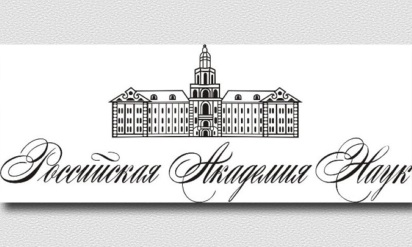 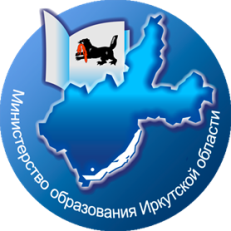 Образовательный         Центр ПЕРСЕЙ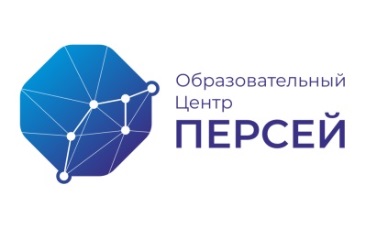 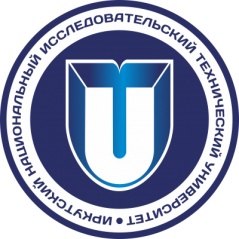 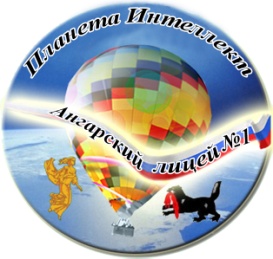 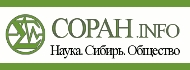 Образовательный         Центр ПЕРСЕЙОбразовательная организация(полное наименование).Название командыФИО участника Роль участника команды (лидер, дизайнера,  тур. агента,  IT-специалист).  Контактные данные лидера команды (телефон, E-mail)